МИНИСТЕРСТВО ОБРАЗОВАНИЯ И НАУКИ РФФедеральное государственное образовательное учреждение высшего образования«ДАГЕСТАНСКИЙ ГОСУДАРСТВЕННЫЙ УНИВЕРСИТЕТ»Химический факультетРАБОЧАЯ ПРОГРАММА ДИСЦИПЛИНЫЭКОНОМИКАКафедра «Политическая экономия»   экономического факультетаОбразовательная программа04.03.01. Химия Направленность (профиль) программы фармацевтическая химияУровень высшего образования бакалавриат Форма обученияочнаяСтатус дисциплинывходит в обязательную часть ОПОПМахачкала - 2021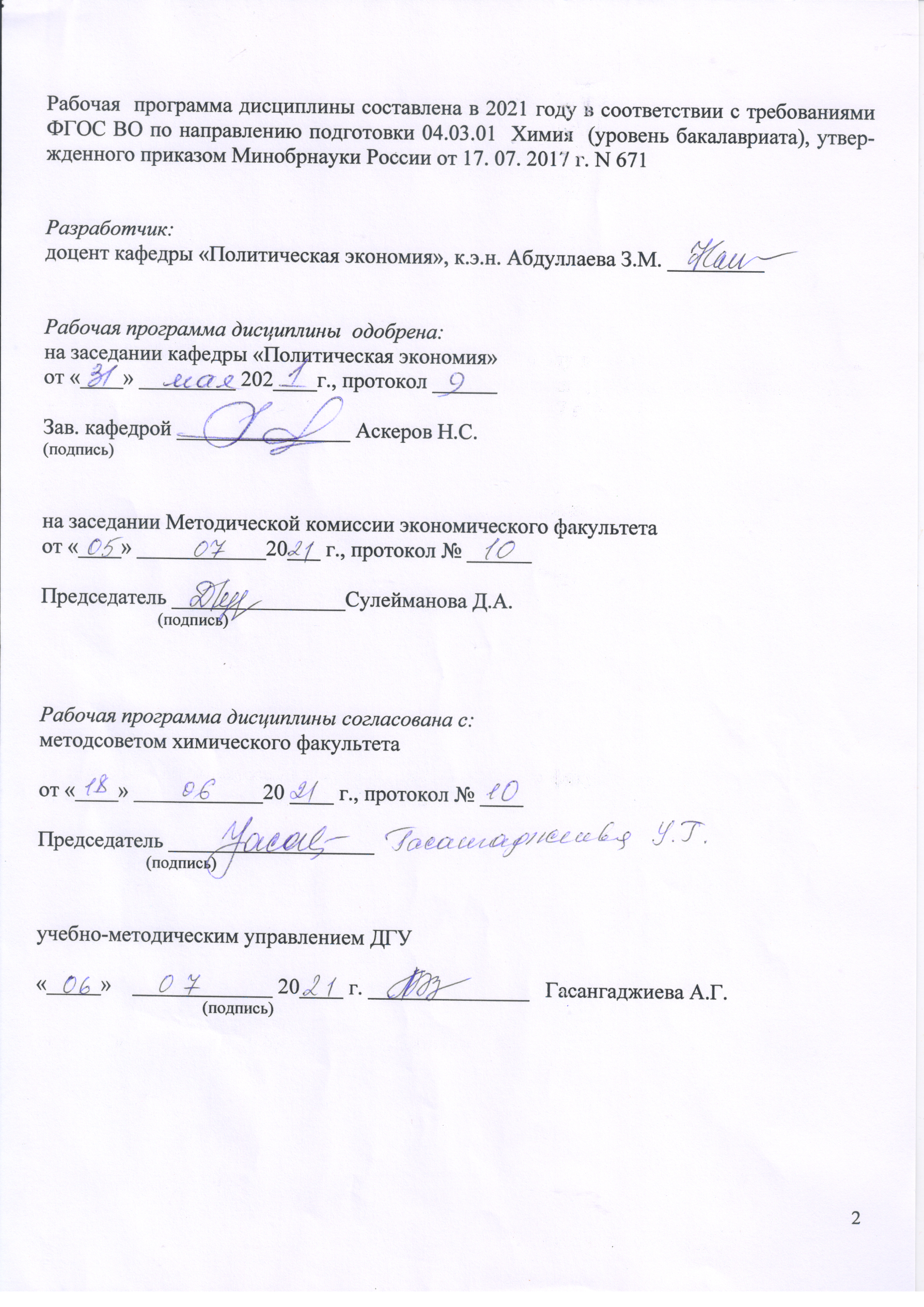 АННОТАЦИЯ РАБОЧЕЙ ПРОГРАММЫ ДИСЦИПЛИНЫДисциплина «Экономика» входит в обязательную часть ОПОП (общеобразовательный модуль) дисциплин федерального образовательного стандарта высшего образования (ФГОС ВО) для подготовки бакалавров по направлению 04.03.01 «Химия», профиль подготовки  «Фармацевтическая химия».Содержание дисциплины охватывает круг вопросов, связанных с принципами экономического мышления, экономическими системами и институтами, условиями, структурой и механизмом функционирования рынка, поведением потребителей, производителей и государства, а также содержанием, целями и инструментами экономической политики. Рассматриваются основные способы решения проблем безработицы, инфляции, дефицита платежного баланса и формирования бюджета, показывается роль институтов в экономической жизни, исследуется связь национальной и международной экономики.Дисциплина реализуется на химическом факультете кафедрой «Политическая экономия». Дисциплина нацелена на формирование следующих компетенций выпускника:   УК-3, УК-9Преподавание дисциплины предусматривает проведение следующих видов учебных занятий: лекции, практические занятия, самостоятельная работа.Рабочая программа дисциплины предусматривает проведение следующих видов контроля успеваемости в форме контрольной работы, эссе (реферата), коллоквиума и пр. и промежуточный контроль в форме зачета.Объем дисциплины 3 зачетные единицы (108 часов), в том числе в академических часах по видам учебных занятий:1. ЦЕЛИ ОСВОЕНИЯ ДИСЦИПЛИНЫЦелями освоения дисциплины (модуля) «Экономика» являются: сформировать у студентов научное экономическое мировоззрение, умение анализировать экономическую жизнь общества и экономическую деятельность отдельных хозяйствующих субъектов и давать оценку проводимой экономической политике в стране и мире.Освоение данной дисциплины позволит получить глубокие знания в области теоретических основ  экономических концепций и моделей,  приобрести практические навыки анализа ситуаций на рынках товаров и ресурсов, движения уровня цен и денежной массы, решения проблем, связанных с циклическим развитием экономики, безработицей и инфляцией, а также понять содержания и сущность мероприятий в области денежно-кредитной, фискальной, инвестиционной политики, политики занятости, доходов, экономического роста и т.д., ознакомиться с современными проблемами России.2.МЕСТО ДИСЦИПЛИНЫ В СТРУКТУРЕ ОПОП БАКАЛАВРИАТАДисциплина «Экономика» входит в обязательную часть ОПОП (общеобразовательный модуль) дисциплин федерального образовательного стандарта высшего образования (ФГОС ВО) для подготовки бакалавров по направлению 04.03.01 «Химия», профиль подготовки   «Фармацевтическая химия».Учебная дисциплина «Экономика» как наука логически связана с такими дисциплинами как «Философия», «История», «Социология», «Политология», «Право», «Математика», «Психология» и др.КОМПЕТЕНЦИИ ОБУЧАЮЩЕГОСЯ, ФОРМИРУЕМЫЕ В РЕЗУЛЬТАТЕ ОСВОЕНИЯ ДИСЦИПЛИНЫ (ПЕРЕЧЕНЬ ПЛАНИРУЕМЫХ РЕЗУЛЬТАТОВ ОБУЧЕНИЯ И ПРОЦЕДУРА ОСВОЕНИЯ).В результате освоения данной дисциплины обучающийся демонстрирует следующие компетенции: УК-3, УК-94. ОБЪЕМ, СТРУКТУРА И СОДЕРЖАНИЕ ДИСЦИПЛИНЫ4.1. Объем дисциплины составляет 3 зачетные единицы, 108 академических часов.4.2 Структура дисциплины «ЭКОНОМИКА»4.3. Содержание дисциплины, структурированное по темам МОДУЛЬ 1. МИКРОЭКОНОМИКА ТЕМА 1. ВВЕДЕНИЕ В ЭКОНОМИКУРоль и значение экономической науки. Место экономической теории в системе наук. Микроэкономика и макроэкономика как два уровня анализа в экономической теории. Экономика и Информатикакак взаимосвязанные дисциплины.Методы познания и исследования экономической теории: общие, специфические и универсальные. Экономические категории и экономические законы.Экономическая система. Типы экономических систем. Классификация экономических систем по форме собственности и по способу координации экономической деятельности. Традиционные цивилизации. Плановая (социалистическая, административно-командная) экономическая система. Рыночная цивилизация. Чистый капитализм. Смешанная экономика как разновидность капиталистической. Информационная экономика.Рыночная экономическая система. Основные черты рыночной экономики: частная собственность, свобода выбора и предпринимательства, личная выгода, саморегулирование экономики, минимум вмешательства государства в экономику, конкуренция, свободное ценообразование. Модели экономических систем: американская, шведская, японская и др.Функции рынка: посредническая, ценообразующая, информационная, регулирующая, стимулирующая, санирующая. Принципы функционирования рынка: маржинальный анализ, альтернативный выбор, экономической рациональности. Типы рынка: свободный и регулируемый. Границы рыночных отношений. Рыночный механизм. Рыночная конъюнктура. Собственность и деньги – важнейшие институты рыночной экономики. Собственность как экономическое и правовое явление. Собственность в Гражданском кодексе РФ. Экономическая теория прав собственности. Права собственности как «правила игры» в хозяйственных системах. Типы и формы собственности. Субъекты и объекты собственности. Признаки классификации форм собственности. Основные черты разных форм собственности. Индивидуальная, кооперативная, государственная собственность. Производные формы собственности. Сущность и функции денег: средства обмена, средства сбережения и мера стоимости. Объективная необходимость и исторический процесс возникновения денег. Золото и серебро как деньги. ТЕМА 2. ОСНОВЫ МИКРОЭКОНОМИЧЕСКОГО АНАЛИЗА Основные элементы рыночного механизма: цена, спрос, предложение и конкуренция. Конкуренция и её типы: совершенная и несовершенная. Виды конкуренции.  Чистая монополия. Монополистическая конкуренция.  Олигополия.  Антимонопольная политика государства. Спрос на товары и услуги. Закон и кривая спроса. Цена как решающий фактор спроса. Изменение спроса под воздействием неценовых факторов. Сдвиги кривой спроса. Предложение товаров и услуг. Закон предложения. Построение кривой предложения. Влияние цены и неценовых факторов на изменения предложения. Сдвиги кривой предложения. Взаимодействие  спроса и предложения:  формирование рыночного равновесия и установление равновесной цены. Субъектная структура рыночного хозяйства. Общая модель взаимодействия субъектов рыночного  хозяйства: домохозяйств, фирм и государства. Домохозяйства как получатели дохода. Функциональное распределение дохода. Домохозяйства как расходующая группа. Роль домохозяйств в экономике Республики Дагестан.Финансовая грамотность населения. Семейный бюджет. Личный бюджет. Финансовые инструменты управления личным бюджетом. Личное распределение дохода.Личные сбережения. Расходы на личное потребление. Финансовое планирование. Методы личного экономического и финансового планирования. Горизонт планирования. Структура личного финансового плана домашних хозяйств и механизм её разработки: установка миссий и приоритетов; анализ настоящей ситуации; определение регулярно инвестируемых сумм; формирование защиты денежных средств.Сущность и виды предпринимательства: страховое, производственное, коммерческое, финансовое, посредническое. Предпринимательство как основная форма деятельности фирмы в условиях рынка. Отличительные особенности различных организационно-правовых форм предприятий: Полное товарищество; Товарищество на вере; Общество с ограниченной ответственностью; Акционерное общество (корпорация); Фонд; Государственные и муниципальные унитарные предприятия; Некоммерческие организации; Потребительский кооператив; Общественные и религиозные организации (объединения); Индивидуальное предпринимательство; Производственный кооператив.Государство как субъект рыночной системы.Государственное регулирование экономики: прямые и косвенные методы. Основные формы воздействия государства на экономику: экономические, административные, правовые. Правовые инструменты регулирования экономических явлений.ТЕМА 3. МЕХАНИЗМ ФУНКЦИОНИРОВАНИЯ РЫНКА Факторы производства и факторные доходы. Труд, земля, капитал и предприимчивость как факторы производства. Зарплата, рента, процент и прибыль как факторные доходы.Заработная плата как  «цена труда». Ставка заработной платы. Номинальная и реальная заработная плата. Факторы, влияющие на величину заработной платы. Пенсионное обеспечение. Виды пенсий. Факторы, влияющие на размер пенсии. Инструменты формирования личного пенсионного капитала и создание личного пенсионного портфеляПроблема неравенства доходов. Причины неравенства доходов. Распределение личного дохода по квантилям. Кривая Лоренца и коэффициент Джинни.Уровень заработной платы в России и его дифференциация. Определение бедности. Динамика изменения уровня бедности. Формы и методы государственного регулирования рынка труда в России.Земельная рента и её виды. Рынок земли. Совершенно неэластичное предложение. Спрос и предложение земли.  Экономическая рента. Дифференциальная рента. Чистая (абсолютная) рента. Естественное и экономическое плодородие почв.   Рента и арендная плата. Различные концепции капитала. Основные формы капитала: физическая, денежная. Теория человеческого капитала.  Основной и оборотный капитал. Процент как доход на капитал. Инвестиции и ссудный процент. Инвестиции в человеческий капитал.Прибыль фирмы и ее виды: валовая, балансовая, налогооблагаемая. Роль предпринимателя. Источники роста экономической прибыли. Функции прибыли. Экономическая и бухгалтерская прибыль. Нормальная прибыль как специальный случай внутренних издержек. Максимизация прибыли как основная задача фирмы в условиях рынка.МОДУЛЬ 2. МЕЗОЭКОНОМИКА И ВВЕДЕНИЕ В МАКРОЭКОНОМИКУТЕМА 4. РЫНКИ ФАКТОРОВ ПРОИЗВОДСТВА. МЕЗОЭКОНОМИКА: ОТРАСЛЕВАЯ СТРУКТУРА ЭКОНОМИКИ ДАГЕСТАНАРегиональная экономика. Региональные особенности в механизме функционирования рыночных отношений. Экономика Дагестана в национальной экономике. Социально-экономическое положение Республики Дагестан. Удельный вес экономики Дагестана в экономике Северо-Кавказского федерального округа. Отраслевая структура экономики Дагестана. Экономические показатели важнейших отраслей экономики республики.  Стратегия социально-экономического развития экономики Республики Дагестан до 2025 года: общая характеристикаПромышленный сектор экономики регионаЦифровизация экономики регионав Стратегии социально-экономического развития Республики Дагестан на период до 2030 года.Экономика здравоохранения. Основные направления (статьи) расходов на здравоохранение. Источники финансирования. Расходы на здравоохранение в разных странах. Тенденция к росту расходов на здравоохранение. Особенности рынка здравоохранения. Рост спроса на услуги здравоохранения. Роль медицинского страхования. Роль факторов предложения в повышении цен на медицинские услуги.Система здравоохранения в Дагестане и её проблемы. Реформа системы здравоохранения в России и Дагестане.Экономика сельского хозяйства.  Сельское хозяйство – крупнейшая отрасль национальной экономики. Управление рисками фермерской деятельности. Доходы фермерских домохозяйств. Занятость в сельском хозяйстве. Субсидии сельскому хозяйству в странах мира и России. Удельный вес фермерских (крестьянских) хозяйств Дагестана в системе малого бизнеса. Экономика образования. Финансирование образования. Экономическая эффективность образования. ВУЗ как главное звено системы воспроизводства общественного интеллекта. Закон РФ «Об образовании». Инновационное и стратегическое развитие Дагестанского государственного университета.  ТЕМА 5.МАКРОЭКОНОМИЧЕСКОЕ РАВНОВЕСИЕ И ЭКОНОМИЧЕСКИЙ РОСТИзмерение результатов экономической деятельности государства. Валовой внутренний продукт (ВВП) и валовой национальный продукт (ВНП): методы расчёта. ВВП как сумма расходов.ВВП как сумма доходов. Валовый региональный продукт.Макроэкономические индикаторы и индексы. Общий уровень цен. Индексы потребительских цен. Роль и значение экономического равновесия. Классическая модель макроэкономического равновесия. Кейнсианская модель макроэкономического равновесия: конец эпохи «laisserfaire» Совокупный спрос (AD) и его структура. Кривая и величина совокупного спроса. Неценовые факторы совокупного спроса.Совокупное предложение (AS). Кривая и величина совокупного предложения. Неценовые факторы совокупного предложения. Кривая  совокупного предложения: классический и кейнсианский подходы к анализу. Равновесие в модели AD-AS. Понятие экономического (делового) цикла. Фазы экономического цикла. Депрессия, рецессия, экспансия. Причины  экономических циклов.  Виды экономических циклов: столетние циклы, циклы Кондратьева, классические циклы, циклы Китчина. Колебания деловой активности: циклические и нециклические. Понятие и показатели экономического роста. Факторы экономического роста. Типы экономического роста: экстенсивный и интенсивный. Формы и методы государственного стимулирования экономического роста.  Факторы экономического роста в России.МОДУЛЬ 3. МАКРОЭКОНОМИКАТЕМА 6.  ИНФЛЯЦИЯ И БЕЗРАБОТИЦАПонятие инфляции. Условия и причины инфляции. Инфляционные процессы в России.  Измерение инфляции. Виды инфляции по степени роста цен и по факторам, ее определяющим. Последствия (ожидаемые и непредвиденные) и издержки инфляции. Последствия гиперинфляции. Дефляция. Инфляционная спираль. Сеньораж и инфляционный налог. Антиинфляционная политика правительства.Понятие безработицы. Показатели безработицы. Естественный уровень безработицы и определяющие его факторы. Безработица: фрикционная, структурная и циклическая. Последствия безработицы: экономические и неэкономические. Закон Оукена. Гистерезис в экономике. Устойчивый уровень безработицы, стабилизирующий безработицу (NAIRU). Уровень безработицы в России и Дагестане. Государственная политика борьбы с безработицей. ТЕМА 7. ДЕНЕЖНАЯ СИСТЕМА И МОНЕТАРНАЯ ПОЛИТИКАВиды макроэкономической политики: финансовая, бюджетно-налоговая, кредитно-денежная.Денежный рынок. Спрос и предложение денег. Равновесие денежного рынка и механизм его установления.Денежная масса и денежные агрегаты. Структура денежной массы. Эмиссия денег. Двухуровневая система банков: центральный банк – коммерческие банки. Функции Центрального банка. Коммерческие банки: универсальные и специализированные. Норма обязательных резервов. Монетарная политика: сущность и цели. Монетарная политика как разновидность стабилизационной (антикризисной) политики. Инструменты монетарной политики: изменение нормы обязательных резервов; изменение учётной ставки процента; операции на открытом рынке.Понятие и виды банковского вклада. Выгода и риски банковского вклада. Договор депозита. Характеристики депозитов. Как правильно выбрать подходящий депозит: срок размещения средств; ставка по вкладу; порядок выплаты процентов; возможность частичного пополнения или частичного снятия вклада; автоматическое продление (пролонгация) договора вклада. Страхование вклада.Общие понятия о банковских кредитах. Классификация кредитов.Требования банка к заемщикам при выдаче кредита, необходимые документы: сходства и различия потребительского, ипотечного и автокредитов.Виды и расчет процентной ставки по кредитам.Банковские карты и электронные платежи.Особенности кредитно-денежной политики в России. Банковский сектор экономики Дагестана. ТЕМА 8.  ФИНАНСОВАЯ СИСТЕМА И ФИСКАЛЬНАЯ  ПОЛИТИКАФинансы и их виды. Финансовая система государства. Федеральные финансы. Финансы региональных и местных органов власти. Госбюджет и его структура. Доходы и расходы госбюджета. Госбюджет как закон. Дефицит госбюджета: фактический, структурный, циклический. Способы его финансирования дефицита госбюджета. Проблема балансирования госбюджета.Государственный  долг, его виды и последствия.Бюджет Республики Дагестан. Факторы снижения дотационной зависимости республиканского бюджета от федерального.Сущность налогов. Налоговая система: трёхуровневый характер.  Принципы налогообложения. Виды налогов: прямые и косвенные. Типы  налогообложения: пропорциональные, прогрессивные, регрессивные. Воздействие налогов на экономику. Кривая Лаффера. Понятие налоговой базы. Объекты налогообложения.Порядок исчисления и сроки уплаты: налога на доходы физических лиц, транспортного налога, земельного налога, налога на имущество физических лиц. Налоговые льготы  и налоговые вычеты.Страхование, его роль и значение. Основные формы (обязательное и добровольное) и виды страхования (личное, имущественное, страхование ответственности, страхование предпринимательского риска). Автострахование.Фискальная политика государства и его инструменты. Типы фискальной политики: дискреционная и недискреционная. Ценные бумаги и их виды. Акции. Облигации. Рынок ценных бумаг. Инвестиции. Методы управления финансовыми активами. Фондовый рынок.  инвестиционный портфель, ликвидность, соотношение риска и доходности финансовых инструментов, диверсификация как инструмент управления рисками, валютная и фондовая биржи (структура, функции и состав профессиональных участников), ПИФы как способ инвестирования для физических лиц, производные финансовые инструменты.Защита прав потребителей на финансовом рынке.Основные признаки и видыфинансовых пирамид, правилаличной финансовойбезопасности, видыфинансового мошенничества.Глобализации мировой экономики: факторы, направления, этапы. Глобальная конкуренция. Формирование глобальных систем: финансовой, информационной, продвижения товаров и услуг. Риски глобализации. Влияние глобализации на выбор стратегии национальной экономики и экономических реформ в России.4.4.  Темы и вопросы лекционных занятийМОДУЛЬ 1. МИКРОЭКОНОМИКА ТЕМА 1. ВВЕДЕНИЕ В ЭКОНОМИКУ Экономическая теория: предмет, методы и генезис. Экономика и право как взаимосвязанные дисциплиныТипы экономических систем. Рыночная экономика: основные черты и принципы функционированияСобственность и деньги как важнейшие институты рынкаТЕМА 2. ОСНОВЫ МИКРОЭКОНОМИЧЕСКОГО АНАЛИЗАОсновные элементы рыночного механизмаВзаимодействие спроса и предложение и установление рыночного равновесия.Субъекты рыночной экономики: домохозяйства, фирмы и государствоФинансовые инструменты управления личным бюджетомПредпринимательство и её организационно-правовые формыТЕМА 3. МЕХАНИЗМ ФУНКЦИОНИРОВАНИЯ РЫНКА Факторы производства и факторные доходы Заработная плата: номинальная и реальная Пенсионное обеспечение. Инструменты формирования личного пенсионного капиталаРента и её виды. Процент как доход на капитал. Инвестиции в человеческий капиталПрибыль фирмы и источники её ростаМОДУЛЬ 2. МЕЗОЭКОНОМИКА И ВВЕДЕНИЕ В МАКРОЭКОНОМИКУТЕМА 4. РЫНКИ ФАКТОРОВ ПРОИЗВОДСТВА. МЕЗОЭКОНОМИКА: ОТРАСЛЕВАЯ СТРУКТУРА ЭКОНОМИКИ ДАГЕСТАНАОтраслевая структура и экономические показатели ДагестанаЭкономика промышленностиЭкономика сельского хозяйстваЭкономические проблемы образования и науки.ТЕМА 5.МАКРОЭКОНОМИЧЕСКОЕ РАВНОВЕСИЕ И РОСТОсновные макроэкономические показатели.Макроэкономическое равновесие в модели AD-AS.Экономические циклы: фазы, причины и виды   Экономический рост: показатели, факторы, типы МОДУЛЬ 3. МАКРОЭКОНОМИКА ТЕМА 6.  ИНФЛЯЦИЯ И БЕЗРАБОТИЦАИнфляция: понятие, причины, виды и последствия Антиинфляционная политика правительства.Безработица: понятие, показатели, виды и последствияГосударственное регулирование безработицы в России и ДагестанеТЕМА 7.ДЕНЕЖНАЯ СИСТЕМА И  МОНЕТАРНАЯ ПОЛИТИКАМакроэкономическая политика государства и её виды. Денежный рынок и банковская система.Классификация кредитов. Банковский вклад: выгода и рискиМонетарная политика и её инструменты.Проблемы функционирования банковского сектора Дагестана.ТЕМА 8.ФИНАНСОВАЯ  СИСТЕМА И ФИСКАЛЬНАЯ  ПОЛИТИКАФинансовая система государства. Госбюджет и его структура. Бюджет республики Дагестан и факторы снижения дотационной зависимостиНалоги и их виды. Фискальная политика государства.Порядок исчисления налогов с гражданОсновные формы и виды страхованияЦенные бумаги. Методы управления финансовыми активамиЗащита прав потребителей на финансовом рынке4.5.  Темы и вопросы семинарских занятийМОДУЛЬ 1. МИКРОЭКОНОМИКАТЕМА № 1. ВВЕДЕНИЕ В ЭКОНОМИКУРоль, значение экономической теории и её предметЭкономика и право как взаимосвязанные дисциплиныМетоды научного познания: общие и локальныеКлассификация экономических систем Взаимосвязь Информатики и ЭкономикиВозникновение денег и их функцииСобственность как правовая категория. Формы собственности в соответствии с Гражданским кодексом РФТЕМА № 2. ОСНОВЫ МИКРОЭКОНОМИЧЕСКОГО АНАЛИЗАСубъекты микроэкономики: домохозяйства и фирмы Рыночный механизм и его элементыЗакон спроса и закон предложения. Неценовые детерминанты.Рыночное равновесие и равновесная ценаПредпринимательство и его организационно-правовые формыФинансовые инструменты управления личным бюджетомПравовые инструменты регулирования экономических явлений и процессов.ТЕМА №3.   МЕХАНИЗМ ФУНКЦИОНИРОВАНИЯ РЫНКАОбщая характеристика факторов производстваНоминальная и реальная заработная плата.Кривая Лоренца и коэффициент Джинни.Земля как фактор производства. Экономическая рента. Дифференциальная рента. Пенсионное обеспечение. Инструменты формирования личного пенсионного капиталаКонцепции капитала. Процент как доход на капитал.Прибыль фирмы и ее виды. Экономическая и бухгалтерская прибыль. МОДУЛЬ 2. РЫНКИ ФАКТОРОВ ПРОИЗВОДСТВА. МЕЗОЭКОНОМИКА И ВВЕДЕНИЕ В МАКРОЭКОНОМИКУТЕМА № 4.МЕЗОЭКОНОМИКА: ОТРАСЛЕВАЯ СТРУКТУРА ЭКОНОМИКИ ДАГЕСТАНАОтраслевая структура и экономические показатели ДагестанаСельское хозяйство – крупнейшая отрасль национальной экономики. Доходы фермерских домохозяйств.Промышленность и цифровизация экономики регионаТуризм в экономике регионаИнвестиционная привлекательность региона.Факторы снижения дотационной зависимости республиканского бюджета от федерального.ТЕМА № 5. МАКРОЭКОНОМИЧЕСКОЕ РАВНОВЕСИЕИ ЭКОНОМИЧЕСКИЙ РОСТЦели и задачи макроэкономики. Макроэкономические показатели и методы их расчёта: ВВП, индексы потребительских цен, валовый региональный продукт.Совокупный спрос (AC) и совокупное предложение (AS).Равновесие в модели AD-ASПонятие, фазы и виды экономических циклов. Понятие, показатели и типы экономического роста. МОДУЛЬ 3. МАКРОЭКОНОМИКАТЕМА № 6.ИНФЛЯЦИЯ И БЕЗРАБОТИЦАПонятие, причины и виды инфляции. Измерение инфляции. Последствия и издержки инфляции. Антиинфляционная политика правительства.Безработица: фрикционная, структурная и циклическая. Закон Оукена Последствия безработицы: экономические и неэкономические.Уровень безработицы в России и в Дагестане. Государственная политика борьбы с безработицей. ТЕМА № 7.ДЕНЕЖНАЯ СИСТЕМА И  МОНЕТАРНАЯ ПОЛИТИКАВиды макроэкономической политики. Инструменты государственной макроэкономической политики: финансовая, бюджетно-налоговая, кредитно-денежная.Денежная масса и денежные агрегаты.Структура денежной массы.Двухуровневая система банков. Функции Центрального банка. Коммерческие банки: универсальные и специализированные. Классификация кредитов. Банковский вклад: выгода и рискиМонетарная политика: цели и инструменты. Банковский сектор экономики РД и проблемы его функционирования. ТЕМА № 8.  ФИНАНСОВАЯ  СИСТЕМА И ФИСКАЛЬНАЯ  ПОЛИТИКАФинансы и их виды. Госбюджет: доходы и расходы.Госбюджет как закон.Проблемы финансирования государственного бюджета Республики Дагестан. Сущность и виды налогов: прямые и косвенные. Типы налогообложения: пропорциональные, прогрессивные, регрессивные. Порядок исчисления налогов с гражданОсновные формы и виды страхованияЦенные бумаги. Методы управления финансовыми активамиЗащита прав потребителей на финансовом рынкеФискальная политика государства и его инструменты. Типы фискальной политики: дискреционная и недискреционная. ОБРАЗОВАТЕЛЬНЫЕ ТЕХНОЛОГИИ.В процессе изучения дисциплины используются интерактивные методы и формы обучения, направленные на формирование у студентов способности четко формулировать выводы по изучаемым проблемам, иметь свою точку зрения на процессы, происходящие в современном мире, умения аргументировано отстаивать свое мнение по тем или иным вопросам. Для  компенсации пропущенных занятий или получения дополнительных баллов студенты могут готовить рефераты или эссе. Они также защищаются на семинаре в ходе обсуждения после доклада. Все эти формы деятельности производятся студентами в порядке собственной инициативы. Помимо этого существуют общеобязательные формы деятельности  –  подготовка к  тестам и коллоквиумам. На лекциях используются интерактивные технологии – лекция  с проблемным изложением, лекция с опорным конспектированием, а на семинарах – технологии по обобщению и углублению знаний с элементами дискуссии, с обсуждением предварительно подготовленных докладов по вопросам учебного плана.С целью формирования и развития профессиональных навыков обучающихся в соответствии с требованиями ФГОС ВО по направлению подготовки предусматривается использование в учебном процессе активных и интерактивных форм проведения занятий – 6 ч.: презентаций, компьютерного тестирования, обсуждение докладов и реферативных сообщений новых научных изданий и работ современных авторов, написание эссе. Предусмотрены лекции-беседы в открытой форме с предварительной раздачей лекционного материала и литературы для проведения интерактивной лекции. Более конкретно в учебном процессе предусматриваются следующие образовательные технологии:  традиционные и интерактивные лекции с дискурсивной практикой обучения;использование ситуационно-тематических данных для решения задач микроэкономики, макроэкономики и глобальных проблем современности;семинары и коллоквиумы, собеседования на которых обсуждаются основные проблемы, освещенные в лекциях и сформулированные в домашних заданиях;письменные и/или устные домашние задания, подготовка реферата, доклада, творческого эссе; организация круглого стола для разбора актуальной темы современной социально-экономической ситуации;консультации преподавателя;самостоятельная работа бакалавра в рамках учебной программы, в которую входит освоение теоретического материала, подготовка к семинарским занятиям с использованием интернета и электронных библиотек, выполнение конспектов и др. письменных работ.Интерактивные технологии и инновационные методы, используемые в образовательном процессе.При реализации различных видов учебной работы используются активные и интерактивные формы проведения занятий  в сочетании с внеаудиторной работой с целью формирования и развития у студентов культуры мышления, способности к обобщению, анализу, восприятию актуальной информации.При проведении лекционных занятий должен преобладать метод проблемного изложения, а при аттестации студентов – применяться рейтинговая система.Занятия лекционного типа для соответствующих групп студентов не могут составлять более 50 % аудиторных занятий (определяется соответствующим ФГОС).В процессе освоения дисциплины используются следующие образовательные технологии.лекции;семинары, на которых обсуждаются основные проблемы, освещенные в лекциях и сформулированные в домашних заданиях;занятия с применением компьютера;письменные или устные домашние задания;обсуждение подготовленных студентами эссе;круглые столы;консультации преподавателей;самостоятельная работа студентов, в которую входит освоение теоретического материала, подготовка к семинарским занятиям, выполнение указанных выше письменных работ.Методы обучения с применением интерактивных форм образовательных технологий:Введение интерактивных форм обучения - одно из направлений совершенствования подготовки студентов в современном вузе. Сегодня одним из требований к организации учебного процесса в вузе является широкое использование в учебном процессе активных и интерактивных форм проведения занятий для формирования необходимых компетенций. Интерактивное обучение предполагает:Регулярное обновление и использование электронных учебно-методических изданий;Использование для проведения учебных занятий современные мультимедийные средства обучения;Формирование видеотекис курсами лекций и бизнес-кейсами;Проведение аудиторных занятий в режиме реального времени посредством Интернета, когда студенты и преподаватели имеют возможность не только слушать лекции, но и обсуждать ту или иную тематику, участвовать в прениях и т.д.Возможно использование следующих интерактивных форм обучения: Деловые игры;Групповая, научная дискуссия, диспут;Дебаты;Кейс-метод;Мозговой штурм;Семинар в диалоговом режиме (семинар - диалог);Разбор конкретных ситуаций;Метод работы в малых группах (результат работы студенческих исследовательских групп);Презентации на основе современных мультимедийных средств;Интерактивные лекции;Лекция пресс-конференция;Проблемная лекция.В соответствии с требованиями ФГОС ВО по направлению подготовки бакалавров реализация компетентностного подхода предполагает использование в учебном процессе активных и интерактивных форм проведения занятий в сочетании с внеаудиторной работой с целью формирования и развития профессиональных навыков обучающихся. В рамках курса «Экономика» предусматривается использование в учебном процессе инновационных образовательных технологий, активных и интерактивных форм проведения занятий в сочетании с внеаудиторной работой с целью формирования и развития профессиональных навыков обучающихся. При этом используется работа в группах, так как она способствует развитию тех социальных качеств, которые необходимы для успешной работы в коллективах.Активные формы занятий побуждают обучаемых к мыслительной активности, к проявлению творческого, исследовательского подхода и поиску новых идей для решения разнообразных задач по специальности и способствуют разнообразному (индивидуальному, групповому, коллективному) изучению (усвоению) учебных вопросов (проблем), активному взаимодействию обучаемых и преподавателя, живому обмену мнениями между ними, нацеленному на выработку правильного понимания содержания изучаемой темы и способов ее практического использования. В соответствии с этим при изучении дисциплины «Экономика» предусматривается использование следующих образовательных технологий:Мультимедийные средства - комплекс аппаратных и программных средств, позволяющих пользователю работать с разнородными данными (графиком, текстом, звуком, видео и др.), организованными в виде единой информационной среды. Мультимедийные средства могут включать самые разнообразные формы естественной информации и обеспечивают возможность произвольного доступа к их элементам.Презентация (от англ. presentation - представление, преподнесение, изображение) - способ наглядного представления информации, как правило,с использованием аудиовизуальных средств. Презентация на базе информационно-коммуникационных технологий содержит в себе текст, иллюстрации к нему, использует гиперссылки.Вопросы-эссе - выражают индивидуальные впечатления и заведомо не требующие определяющую или исчерпывающую трактовку ответа. Как правило, ответы на вопросы-эссе предполагают новое, субъективно видение проблемы. Цель вопросов-эссе	состоит в развитии навыков самостоятельного мышления студентов.Метод кейс-стади (CASE-STUDU)- это метод обучения, при котором студенты и преподаватели участвуют в непосредственном обсуждении деловых ситуаций или задач. Центральным понятием метода является понятие ситуации, т.е. набор переменных (и/или их значений), когда их выбор решающим образом влияет на конечный результат. Принципиально отрицается наличие единственно правильного решения. При данном методе обучения студент самостоятельно вынужден принимать решения и обосновать его. Кейсы, подготовленные либо в письменной форме, либо на электронных носителях, составленных исходя из реальных фактов, читаются, изучаются и обсуждаются студентами под руководством преподавателя. Поэтому метод кейс-стади включает одновременно и особый вид учебного материала, и особые способы использования этого материала в учебном процессе.В целом данный метод позволяет:а)	научиться принимать верные решения в условиях неопределенности;б)	разрабатывать алгоритм принятия решения; в) овладеть навыками исследования ситуации; г) разрабатывать план действий;д) применять полученные теоретические знания на практике; е) учитывать точки зрения других специалистов.5. Учебная дискуссия – это целенаправленное, коллективноеобсуждение конкретной проблемы, сопровождающееся обменом идеями, суждениями, мнениями в группе. Учебная дискуссия отличается от других видов дискуссий тем, что новизна ее проблематики относится лишь к группе лиц, участвующих в дискуссии, т. е. то решение проблемы, которое уже найдено в науке, предстоит найти в учебном процессе в данной аудитории. Цель учебной дискуссии - овладение участниками методами ведения обсуждения, поиска и формулирования аргументов, их анализа.Дискуссия имеет тенденцию ограничиваться одним вопросом или темой и строится в определенном порядке.Распределение времени и подготовка.Планирование:знакомство с темой;установление пределов дискуссии;постановка цели дискуссии;основные вопросы для обеспечения направления дискуссии.Создание оптимальной среды.минимальное количество участников;возможность визуального контакта;доброжелательная атмосфера.Основной этап начинается вступительным словом преподавателя. После этого заслушивается и обсуждается доклад, а также выступление оппонента. Затем преподаватель определяет состав инициативной группы по первому вопросу. После определения состава группы он вместе с ведущим семинара занимает свое место за двумя столами лицом ко всей аудитории.Ведущий предоставляет слово для 6-7-минутного выступления руководителю группы, а затем вопросы по сути первого вопроса семинара, а инициативная группа отвечает на них.Каждый участник не только задает вопросы, но и выдвигает свои гипотезы, спорит, доказывает свою правоту, обращается к записям лекций и учебных пособий для уточнения своих знаний и нахождения более убедительных и точных аргументов. Таким образом, главным и основным требованием к организации работы на таком семинаре является следующее: обучаемые должны как можно чаще решать проблемы, поставленные ими самими. Задающий вопрос может обращаться не ко всем, а к конкретному человеку в инициативной группе. Если этого нет, то ведущий регулирует равномерное распределение вопросов между членами группы.По истечении времени, отведенного на вопрос, ведущий предоставляет слово преподавателю, который делает заключение по вопросу (раскрывает, что составляет суть данного вопроса, указывает, на что обратить особое внимание, дает ответы на вопросы, не получившие должного освещения, и т. д.). Затем таким же образом обсуждаются все последующие вопросы семинара.3аключительный этап:подводятся итоги семинара;заслушивается выступление экспертной группы и руководителя семинара с оценкой работы каждого обучаемого; - проводится анкетирование обучаемых; - ставятся задачи для самостоятельной работы.Преимущества метода дискуссии:демонстрация понимания;активная передача знаний;активное взаимодействие. Метод «круглого стола» - активная форма занятий, направленная на совершенствование общения между участниками семинара. Формы проведения круглого стола:коллективная беседа по проблемным вопросам обсуждаемой темы;регламентированная дискуссия или диспут - публичное обсуждение спорного вопроса, проводимое по итогам освоения темы, рассмотрения проблемы;учебная конференция предназначена для освоения легкого, но объемного материала (участники мероприятия выступают с заранее подготовленными мини-сообщениями по теме, остальные задают вопросы);учебные встречи со специалистами за круглым столом (участники заранее готовят по теме вопросы, которые смогут задать специалисту).Целевое назначение метода состоит:в обеспечении свободного, нерегламентированного обсуждения поставленных вопросов (тем) на основе постановки всех участников в равное положение по отношению друг к другу;в системном, проблемном, междисциплинарном обсуждении вопросов с целью видения разных аспектов проблемы.Необходимыми атрибутами «круглого стола» являются:соответствующая подготовка помещения для его проведения: симметричное расположение рабочих мест для того, чтобы участники встречи могли видеть друг друга;введение в практику принципа «свободного микрофона»;создание и пополнение фонда вопросов, на которые должны ответить участники «круглого стола»;наличие технических средств получения и обработки поступающей информации (при необходимости).Вариантами проведения «круглого стола» могут бытьследующие: 1. Вариант «А»:краткое вводное слово ведущего;заслушивание кратких вводных сообщений участников «КС»;постановка перед участниками «КС» вопросов, поступивших из аудитории;развертывание дискуссии;выработка согласованных позиций по предмету обсуждения.2. Вариант «Б»:блиц-опрос присутствующих в аудитории с целью согласования тематики и порядка работы;уточнение порядка и характера работы;ответы по существу поставленных вопросов;заслушивание мнения выступающих из аудитории;нахождение истины в ходе дискуссионного обсуждения. 3. Вариант «В»:показ-предъявление проблемы (кино, фото и т. п.);представление участников «КС», заслушивание их суждений по поводу предъявленной ситуации;подключение «свободного микрофона» с целью выяснения мнения аудитории;развертывание дискуссии;нахождение «точек соприкосновения» и выработка согласованной позиции.В ходе проведения занятия данным методом необходимо разъяснять участникам «КС» порядок решения проблемных вопросов, поступивших в ходе занятия, сроков ответа на них.В заключение подводится итог работы «КС», высказываются пожелания его участникам и присутствующим.Эффективность «круглого стола» по сравнению с традиционными формами семинарских занятий значительно выше. В первую очередь достигается хорошая обозримость учебной группы, у преподавателя появляется возможность осуществления индивидуального подхода к обучаемым, в результате возрастают интенсивность занятия, активность обучаемых.Диспут – форма учебного процесса, связанная с публичным обсуждением спорных вопросов, свободным обменом мнениями.Диспут позволяет в атмосфере конструктивно-делового обсуждения прояснить наиболее интересные или трудные места в учебном материале, получить дополнительную информацию (как студентам, так и преподавателю), наметить пути дальнейшего изложения материала для данной группы студентов.6. УЧЕБНО-МЕТОДИЧЕСКОЕ ОБЕСПЕЧЕНИЕ САМОСТОЯТЕЛЬНОЙ РАБОТЫ СТУДЕНТОВ. Самостоятельная работа со студентами по дисциплине осуществляется методами самообучения и самоконтроля в двух направлениях:- для закрепления полученных знаний на лекционных и практических занятиях;- для самостоятельного изучения отдельных тем и вопросов.Самостоятельная работа студентов осуществляется в виде: - конспектирования учебной, научной и периодической литературы; - проработки учебного материала (по конспектам лекций учебной и научной литературы);- подготовки докладов сообщений к семинарам и практическим занятиям, к участию в тематических дискуссиях, работе научного кружка и конференциях; - поиска и обзора научных публикаций и электронных источников информации, подготовки заключения по обзору информации, реферирование отдельных работ; - участия в дискуссиях и ситуационных задачах; - написания рефератов, тезисов докладов; - работы с тестами и контрольными вопросами для самопроверки; - самостоятельное пробное составление тезисов для коллективной их оценки на практических занятиях. Результаты самостоятельной работы контролируются и учитываются при текущем и промежуточном контроле студента (зачете). При этом проводятся: тестирование, экспресс-опрос на семинарских и практических занятиях, заслушивание докладов, проверка письменных работ и т.д.6.1. Виды самостоятельной работы.Темы дисциплины для самостоятельного изучения и содержание самостоятельной работы6.2.	Методические указания по написанию и оформлению рефератов.Реферат — письменная работа по определенной научной проблеме, краткое изложение содержания научного труда или научной проблемы. Он является действенной формой самостоятельного исследования научных проблем на основе изучения текстов, специальной литературы, а также на основе личных наблюдений, исследований и практического опыта. Реферат помогает выработать навыки и приемы самостоятельного научного поиска, грамотного и логического изложения избранной проблемы и способствует приобщению студентов к научной деятельности.Последовательность работы:Выбор темы исследования. Тема реферата выбирается студентом из общего списка тем в РП и (или) на основе его научного интереса. Также помощь в выборе темы может оказать преподаватель. Планирование исследования. Включает составление календарного плана научного исследования и плана предполагаемого реферата. Календарный план исследования включает следующие элементы: выбор и формулирование проблемы, разработка плана исследования и предварительного плана реферата; сбор и изучение исходного материала, поиск литературы; анализ собранного материала, теоретическая разработка проблемы; сообщение о предварительных результатах исследования; литературное оформление исследовательской проблемы; обсуждение работы (на семинаре, в студенческом научном обществе, на конференции и т.п.). Каждый элемент датируется временем начала и временем завершения.
План реферата характеризует его содержание и структуру. Он должен включать в себя: введение, где обосновывается актуальность проблемы, ставятся цель и задачи исследования; основная часть, в которой раскрывается содержание проблемы; заключение, где обобщаются выводы по теме и даются практические рекомендации. Поиск и изучение литературы.Для выявления необходимой литературы следует обратиться в библиотеку или к преподавателю. Подобранную литературу следует зафиксировать согласно ГОСТ по библиографическому описанию произведений печати. Подобранная литература изучается в следующем порядке: знакомство с литературой, просмотр ее и выборочное чтение с целью общего представления проблемы и структуры будущей научной работы; исследование необходимых источников, сплошное чтение отдельных работ, их изучение, конспектирование необходимого материала (при конспектировании необходимо указывать автора, название работы, место издания, издательство, год издания, страницу); обращение к литературе для дополнений и уточнений на этапе написания реферата. Для разработки реферата достаточно изучение 4-5 важнейших статей по избранной проблеме. При изучении литературы необходимо выбирать материал, не только подтверждающий позицию автора реферата, но и материал для полемики. Обработка материала.При обработке полученного материала автор должен: систематизировать его по разделам; выдвинуть и обосновать свои гипотезы; определить свою позицию, точку зрения по рассматриваемой проблеме; уточнить объем и содержание понятий, которыми приходится оперировать при разработке темы; сформулировать определения и основные выводы, характеризующие результаты исследования; окончательно уточнить структуру реферата. Оформление реферата.При оформлении реферата рекомендуется придерживаться следующих правил: следует писать лишь то, чем автор хочет выразить сущность проблемы, ее логику; писать последовательно, логично, доказательно (по схеме: тезис – обоснование – вывод); соблюдать правила грамматики, писать осмысленно, не злоупотребляя наукообразными выражениями. При изложении материала необходимо придерживаться принятого плана.Реферат печатается на стандартном листе бумаги формата А4. Левое поле - 30 мм, правое - 15 мм, верхнее и нижнее - 20 мм. Шрифт TimesNewRoman размером 14, межстрочный интервал 1,5. Выравнивание текста по ширине. Каждый новый раздел начинается с новой страницы; это же правило относится к другим основным структурным частям работы (введению, заключению, списку литературы, приложениям и т.д.). Страницы реферата с рисунками и приложениями должны иметь сквозную нумерацию. Первой страницей является титульный лист, на котором номер страницы не проставляется. Номер листа проставляется арабскими цифрами в центре нижней части листа без точки.Название раздела выделяется жирным шрифтом и располагается симметрично строке без переноса слов. Точка в конце названия не ставится. Название не подчеркивается.Фразы, начинающиеся с новой строки, печатаются с абзацным отступом от начала строки (1,25 см). В работе можно использовать только общепринятые сокращения и условные обозначения. Следует учитывать ряд особенностей при написании числительных. Одноразрядные количественные числительные, если при них нет единиц измерения, пишутся словами (пять фирм, а не 5 фирм). Многоразрядные количественные числительные пишутся цифрами, за исключением числительных, которыми начинается предложение. Такие числительные пишутся словами.Важным моментом при написании реферата является оформление ссылок на используемые источники. При их оформлении следует придерживаться следующих правил:текст цитаты заключается в кавычки и приводится в той грамматической форме, в какой он дан в источнике, с сохранением особенностей авторского написания;каждая цитата должна сопровождаться ссылкой на источник;научные термины, предложенные другими авторами, не заключаются в кавычки.При цитировании текста цитата приводится в кавычках, а после нее в квадратных скобках указывается ссылка на литературный источник по списку использованной литературы и номер страницы, на которой в этом источнике помещен цитируемый текст. Например: [15, с. 237-239]. Возможно оформление ссылок при цитировании текста в виде концевых сносок со сквозной нумерацией.6.3.	Методические указания по написанию контрольной работы.Цель выполнения контрольной работы – овладение студентами навыками решения типовых расчётных или ситуационных задач, формирование учебно-исследовательских навыков, закрепление умений самостоятельно работать с различными источниками информации.Требования к выполнению контрольной работы:чёткость и последовательность изложения материала;наличие обобщение и выводов, сделанных на основе изучения информационных источников по данной теме;правильность и в полном объёме решение имеющихся в задании практических задач;использование современных способов поиска, обработки и анализа информации;самостоятельность выполнения.6.4.	Методические указания по написанию эссе.Написание эссе является важным заданием для студента. Цель написания эссе состоит в формировании у студента умения вырабатывать и корректно аргументировать свою точку зрения на новые для автора (а часто и объективно спорные) проблемы. То есть делать именно то, что составляет значительную часть практической работы любого экономиста. Студент должен выбрать одну тему эссе из предлагаемых к каждому занятию вариантов и написать соответствующую работу. Рекомендуемый размер эссе – 3-4 машинописных страницы. Эссе считается своего рода промежуточным жанром между научным и литературным произведением. Оно призвано показать скорее общий подход к проблеме, чем проанализировать ее детали. Важно понимать при этом, что особо ценится свежий взгляд на проблему, выделяющий кроме (или даже вместо!) наводящих вопросов какие-либо ее новые стороны. Следует также иметь в виду, что многим темам эссе сознательно придан провокативный характер, то есть вынесенный в их заголовок вопрос допускает как положительный, так и отрицательный ответ. Студенту не обязательно при этом придерживаться изложенной в учебнике или на лекции позиции. Это соответствует сыгравшему огромную роль в развитии научной мысли приему advоcatodiabolo («адвокат дьявола»). В соответствии с ним для достижения полной уверенности ученый должен попытаться выдвинуть все мыслимые возражения против общепринятой точки зрения, то есть как бы дать высказаться представителю противной стороны («дьявола»). Только в том случае, если научная позиция выдерживает подобную атаку «адвоката дьявола», ее можно считать надежно обоснованной. Студент волен, поэтому, выбрать любую точку зрения: отстаивать общепринятые взгляды или взять на себя роль «адвоката дьявола». Важно лишь, чтобы аргументация в обоих случаях была максимально сильной и убедительной.Особое внимание при подборе тем эссе уделено получению студентами первичных навыков приложения теоретических положений к практике. Поэтому во многих случаях студенту полезно мысленно поставить себя на место экономиста-практика (руководителя государственного регулирующего ведомства, банка и т.п.) и писать текст как бы от его имени, с учетом его (или его организации) интересов. Само написание эссе предполагает работу в спокойной домашней обстановке, когда есть возможность еще раз просмотреть учебную и научную литературу, сопоставить знания, полученные в разных частях курса, привлечь дополнительные источники информации. При написании эссе следует стремиться создать максимально сжатый текст, затрагивающий, однако, все основные аспекты проблемы. Помимо заранее запланированных тем студент может самостоятельно предложить проблему для обсуждения и написать эссе на свободную тему. Например, студент может написать эссе по проблеме мирового  финансового кризиса или можно привести различающиеся мнения экспортеров нефти и производителей автомобилей по поводу оптимального обменного курса рубля. Наиболее высоко будут оцениваться эссе на реальном российском материале. К свободному эссе предъявляются следующие требования.1.	Свободное эссе должно описывать особенности реализации какой-либо теоретической закономерности в России. В качестве образца выбора подобных проблем можно использовать кейсы из работы: Экономическая теория. Кейсы из российской практики. Бакалавриат. Под ред. Н.Н. Думной и М.А. Эскиндарова, М.: КноРус, 20082.	Эссе начинается названием, отражающим суть ситуации, и подзаголовком, прямо указывающим на иллюстрируемую примером теоретическую проблему. Например: «Конкуренция на автомобильном рынке России в условиях кризиса (Функционирование рынка дифференцированной олигополии)».3.	Обязательно необходимо наличие интриги: какой-либо острой, быть может, сенсационной проблемы, сложившейся в деятельности фирм, государства, населения и ее разрешения (или, наоборот, неразрешения) в современных российских условиях. Обратите особое внимание на случаи крупных успехов (или поражений) российских фирм, на наиболее активно обсуждаемые в обществе (на телевидении, в прессе) проблемы. Найдите их связь с фундаментальными положениями теории и сделайте эту связь понятной читателю. 4.	Допускается использование только реальных примеров. Необходимо обязательно указать источник информации (номер журнала и страницы, где напечатана соответствующая статья; адрес интернет-сайта и т.п.). 7. ФОНД ОЦЕНОЧНЫХ СРЕДСТВ ДЛЯ ПРОВЕДЕНИЯ ТЕКУЩЕГО КОНТРОЛЯ УСПЕВАЕМОСТИ, ПРОМЕЖУТОЧНОЙ АТТЕСТАЦИИ ПО ИТОГАМ ОСВОЕНИЯ ДИСЦИПЛИНЫ.7.1. Типовые контрольные задания.Контрольные испытания текущей аттестации производятся в форме контрольных опросов, тестов, коллоквиумов,  практических заданий.  Примерный перечень вопросов к коллоквиумуМодуль 1Как вы понимаете основной тезис учения меркантилистов: источник богатства
- во внешней торговле? Что меркантилисты понимали под богатством?Почему меркантилисты считали необходимым вмешательство государства в
экономику? Что делает актуальными их взгляды в наше время?Почему Дж. М. Кейнса часто называют «спасителем капитализма»?Что является предметом изучения экономической теории?Экономический выбор и производственные возможности в экономической сис-
теме.Что характеризует граница производственных возможностей?В решении каких экономических проблем рынок бывает несостоятелен?Опишите предысторию денег.Какие современные формы денег вы знаете? Какие ценовые и неценовые факторы наиболее сильно влияют на спрос в современной России?Назовите факторы, которые способны переместить кривую спроса вправо вверх.Назовите факторы, которые способны переместить кривую предложения влево
вверх.Изобразите кривые спроса и предложения. На графике покажите ситуации зато-
варивания и дефицита. Укажите возможные причины таких ситуаций.Перекрестная эластичность спроса и классификация различных групп товаров.Взаимосвязь эластичности спроса по цене и выручки продавца.Отличается ли эластичность спроса по цене для следующих товаров: зубная пас-
та и ананасы? Какие факторы влияют на эластичность спроса на данные товары?Отличается ли эластичность спроса по цене для следующих услуг: электроэнер-
гия и спутниковое телевидение? Почему?Издержки фирмы в краткосрочном периоде. Классификация издержек.По какому принципу издержки фирмы делятся на постоянные и переменные.Что означает термин конкуренция? Какие функции выполняет конкуренция?Классификация рыночных структур: совершенная и несовершенная конкурен-
ция.Каковы особенности формирования спроса и предложения на рынке ресурсов?Чем характеризуется директивное и индикативное планирование? Возможно ли их использование в условиях рыночной экономики?Модуль 2Что означает агрегирование как метод, почему макроэкономику называют «агрегатной экономикой»?Какой показатель является исходным  в СНС?Что означают понятия «конечный продукт», «добавленная стоимость»?В чем разница между номинальным и реальным ВВП?При каком методе расчета ВВП учитывается заработная плата?В расчете какого показателя учитываются чистые частные      инвестиции?Какие виды деятельности не включаются в состав ВВП?Что означает сдвиг кривой AD вправо?Чем определяется в долгосрочном периоде уровень выпуска?Как представлена долгосрочная  кривая AS?К каким последствиям ведет рост налогов на бизнес?Когда в равновесной экономике обеспечивается полная занятость?В чем смысл закона Оукена?Чем определяется сущность инфляции? Может ли инфляция не проявляться в повышении цен?Как взаимосвязаны инфляция и безработица?Что такое стагфляция?В чем состоит различие между деньгами и квазиденьгами?Как связаны между собой денежная масса и денежная база?Что такое обязательные резервы?Что означает термин «учетная ставка»?Как определяется государственный долг?К каким последствиям может привести наличие государственного долга?Как определяются прямые и косвенные налоги?Что относится к встроенным стабилизаторам?Какую закономерность описывает кривая ЛаффераПримерный перечень тестов для текущего контроля.1. Выберите наиболее правильное и корректное определение предмета экономической теории:а) экономика изучает деятельность, включающую производство и обмен товарамиб) экономика изучает переменные величины, поведение которых воздействует на состояние народного хозяйства(цены, производство, занятость и т.д.)в) экономика изучает как общества используют ограниченные ресурсы, необходимые для производства различных товаров в целях удовлетворения потребностей его членовг) экономика изучает деньги, банковскую систему, капитал2. Экономическая модель не является:а) идеальным типом экономики или политики, во имя которых мы должны работатьб) инструментом для экономических прогнозовв) комплексом экономических принциповг) объяснением, как функционирует экономика и ее отдельные сектора3. Какая из перечисленных экономических целей имеет точное количественное измерение:а) экономическая гарантияб) полная занятостьв) экономическая свободаг) справедливое распределение дохода4. Экономическая теория:а) пригодна только для изучения капиталистической системы хозяйствованияб) пригодна для изучения всех экономических системв) не может быть полезной при изучении экономических отношений, свойственных социализмуг) все предыдущие ответы неверны5. Общий уровень цен и безработицы в экономической системе изучается в курсе:а) микроэкономикиб) макроэкономикив) менеджментаг) международных финансов6. Если утверждается, что две экономические цели взаимоисключают друг друга, то это означает:а) невозможность одновременного достижения обеих целейб) отрицание их в качестве целей, которые должны быть реализованы в Россиив) что реализация одной рассматривается, как результат достижения другойг) что эти цели имеют количественное выражение7. Проблема «что производить» не стоит, если:а) предложение ресурсов настолько ограничено, что они должны быть использованы только для производства предметов потребленияб) экономика не достигла стадии, когда начинает действовать закон убывающей производительности факторов производствав) предложение ресурсов достаточно и для того, чтобы производить предметы роскошиг) каждый производственный ресурс специфичен, т.е. он может быть использован для производства только одного конкретного товара8. Проблема «как производить» не существует:а) если количество производственных ресурсов строго фиксировано и «привязано» к конкретным товарамб) если экономика не испытывает действия закона убывающей доходности факторов производствав) при условии ограниченности запасов производственных ресурсов по отношению к наличной рабочей силег) в технически развитом обществе, где эта проблема становится чисто технической9. Экономика эффективна, если в ней достигнуты:а) полная занятостьб) полное использование производственных ресурсовв) или полная занятость, или полное использование остальных ресурсовг) и полная занятость, и полное использование других производственных ресурсов10. Альтернативные издержки нового стадиона-это:а) оплата его охраны и другого персоналаб) цена строительства стадиона в будущем годув) изменение реальной ставки налога, которая выплачивается из доходов стадионаг) цена других товаров и услуг, производство которых принесено в жертву строительству этого стадиона11. Когда экономические проблемы решаются частично рынком, частично правительством, то экономика:а) команднаяб) рыночнаяв) натуральнаяг) смешанная12. Решение проблемы «что производить» в рыночной экономике связано с:а) определением уровня специализации экономикиб) выбором между производством средств производства и производством предметов потребленияв) формирование такой системы, развитие которой находится в компетенции правительстваг) развитием рынка совершенной конкуренции13. Различают следующие типы экономических систем:а) командно-административнаяб) рыночнаяв) смешаннаяг) все перечисленные14. Черты, характерные для рыночной экономики:а) частная собственность, свобода выбора, ценовой механизмб) государственная собственность, централизованное планирование и распределение, утверждаемые ценыв) все перечисленноег) ни одна из перечисленных15. Современная рыночная экономика опирается на следующих формах собственности:а) индивидуально-частнойб) государственнойв) партнерски - частнойг) сочетании индивидуально-частной, партнерски-частной, акционерной, государственной и смешанной16. Какая форма собственности в настоящее время является наиболее распространенной:а) государственнаяб) индивидуальная частнаяв) акционернаяг) смешанная17. Если исследуется экономика как целостная система, то это анализ:а) микроэкономическийб) макроэкономическийв) позитивныйг) нормативный18. Роль государства в решении проблемы «для кого производить» значительна, если она:а) способствует усилению равенства в обществеб) стимулирует рост эффективности экономикив) содействует экономической стабилизацииг) а), б), в)19. В смешанной экономике роль государства:а) никак не проявляетсяб) ограниченав) значительнаг) проявляется во многих секторах хозяйства20. Использование допущений в экономическом анализе:а) изменяет внутреннюю логику теории или моделиб) облегчает решение проблемыв) делает модель более реалистичнойг) увеличивает число вопросов, которые должны быть включены в анализПримерные задания (задачи)1. Что произошло бы с прибылью фирмы, если бы эта фирма, имея убывающую отдачу от масштаба при всех объемах выпуска, разделилась на две более мелкие фирмы равного размера? Поясните свой ответ.2.Фермер говорит: «Я вырастил овощей более чем на 2000 рублей, и это обошлось мне всего в 100 рублей, которые я потратил на семена!». Какие замечания по поводу издержек и дохода этого фермера может высказать экономист? 3.Предположим, что фирма максимизирует прибыль в краткосрочном периоде, используя переменный фактор х1 и постоянный фактор х2. Если цена фактора х2 снижается, то что произойдет с использованием фактора х1? Что может произойти с уровнем прибыли фирмы? При ответе на вопрос учтите разные варианты замещаемости факторов. 4.Более чем 80% всех фирм определенной отрасли внедрили нововведение, снижающее издержки. Получат ли эти фирмы экономические прибыли? Если получат, то будут ли стремиться к снижению цен? 5.Женщина-предприниматель владеет ателье по пошиву одежды. Она нанимает двух помощниц за 36 тыс. рублей в год каждой из них. Для производства она использует помещение, находящееся в ее собственности, за которое платит ежегодно налог на недвижимость в размере 1 тыс. рублей и которое могла бы сдавать в аренду за 60 тыс. рублей в год. В оборудование владелица ателье вложила 20 тыс. рублей, которые могли бы при ином использовании приносить 2 тыс. рублей годового дохода. Свой предпринимательский талант она оценивает в 30 тыс. рублей годовых. Суммарный годовой доход ателье составляет 150 тыс. рублей. Определите бухгалтерскую и экономическую прибыль. 6.Предприниматель осуществляет производство на конкурентном рынке в районе, где достигнута полная занятость. На его предприятии находится 8 станков, при помощи которых можно выпускать следующее количество продукции:При какой степени загрузки станочного парка будет достигнут оптимальный, с точки зрения предпринимателя, объем производства? Будет ли он таким же, с точки зрения общества? Комплект примерных заданий для модульной контрольной работыпо дисциплине ЭкономикаМОДУЛЬ 1. МИКРОЭКОНОМИКАВАРИАНТ 1Задание 1. Дайте определение следующим экономическим категориям:РесурсыПроизводствоПотребительская стоимостьФакторы производстваПредложение Дефицит на товарном рынкеЭластичность предложенияМонополияИздержки производства Чистая прибыль Задание 2. Раскройте содержание следующих вопросов:Экономические категории и экономические законыДомохозяйства: доходы и расходыТипы несовершенной конкуренцииВАРИАНТ 2Задание 1. Дайте определение следующим экономическим категориям:РынокВоспроизводствоМеновая стоимостьОбщественное благоЗакон предложенияИзлишек на товарном рынкеКонкуренцияОлигополияПостоянные издержкиЭкономическая прибыльЗадание 2. Раскройте содержание следующих вопросов:Собственность  как экономическая категорияПредпринимательство: экономическое содержание и видыРынок совершенной конкуренцииВАРИАНТ 3Задание 1. Дайте определение следующим экономическим категориям:Экономическая системаЭкономикаДеньгиИнфраструктура рынкаРыночное равновесие Эластичность спроса по ценеЦеновая дискриминацияМонополистическая конкуренцияПеременные издержкиВаловая прибыльЗадание 2. Раскройте содержание следующих вопросов:Понятие и классификация экономических системСущность и функции денегЭластичность спроса и его разновидностиВАРИАНТ 4Задание 1. Дайте определение следующим экономическим категориям:Потребности МикроэкономикаСпросЦена предложенияПерекрестная эластичность спросаНесовершенная конкуренцияПредприятиеСредние издержкиАбстрактный трудЭкономическое благоЗадание 2. Раскройте содержание следующих вопросов:Предмет экономики, методология и методы исследования экономической наукиСпрос: кривая, величина, факторы, закон, эластичностьЧистая монополия: признаки, виды, причиныВАРИАНТ 5Задание 1. Дайте определение следующим экономическим категориям:КПВТоварСобственностьЗакон спросаЦена спросаЭластичность спроса по доходуСовершенная конкуренцияПредпринимательствоКонкретный трудЭкономические издержкиЗадание 2. Раскройте содержание следующих вопросов:Прибыль: виды, функции, максимизацияПринципы функционирования рыночной системыПредложение: кривая, величина, факторы, законВопросы для подготовки к зачётуПредмет экономики; методология и методы исследования экономической наукиОсновные направления современной экономической наукиЭкономические категории и экономические законыМикроэкономика и макроэкономика как уровни экономического анализаТипы экономических систем Рыночная экономика: основные черты и принципы функционированияСобственность как важнейший институт рынкаСущность и происхождение денегПредпринимательство: экономическое содержание и видыФирмы: классификация и организационно-правовые формы.Домохозяйства: доходы и расходыФинансовые инструменты управления личным бюджетомМенеджмент –  теория управления фирмой Маркетинг: сущность, функции, принципы Спрос: кривая, величина, факторы, закон.Предложение: кривая, величина, факторы, закон.Взаимодействие  спроса и предложения и установление равновесной ценыФакторы производства и производственная функция  Издержки производства и их видыОсновные типы рыночных структурСпрос на факторы производства и их предложениеЗаработная плата и равновесие на рынке трудаНеравенство доходов. Кривая Лоренца и коэффициент ДжинниРента и её видыКапитал как важнейший фактор производства и процент.Прибыль: виды, функции, максимизацияРегион: сущность и функции. Инструменты региональной политики. Экономика Дагестана: отраслевая структура и основные показатели.  Предмет и основные показатели макроэкономики.Равновесие в модели AD-ASЭкономические циклы: фазы, причины и виды   Экономический рост: показатели, факторы, типы Инфляция: понятие, причины, виды и последствия Антиинфляционная политика правительства.Безработица: понятие, показатели, виды.Последствия безработицы: экономические и неэкономические. Макроэкономическая политика государства: сущность, цели и виды. Основные макроэкономические показателиИнструменты государственной макроэкономической политики: финансовая, бюджетно-налоговая, кредитно-денежная.Равновесие денежного рынка и механизм его установления.Денежная масса и денежные агрегаты. Монетарная политика: инструменты и типыБанковский сектор экономики РДФункции центрального и коммерческих банковКлассификация кредитов. Банковский вклад: выгода и рискиОсновные формы и виды страхованияФинансы и финансовая система государства.Рынок ценных бумаг. Акции и облигации.  Госбюджет и его структура. Способы финансирования дефицита госбюджетаНалоги: сущность и видыПринципы и типы налогообложения. Кривая Лаффера. Порядок исчисления налогов с гражданПенсионное обеспечение. Инструменты формирования личного пенсионного капиталаЦенные бумаги. Методы управления финансовыми активамиЗащита прав потребителей на финансовом рынкеФискальная политика государства: типы и инструменты. 7.2. Методические материалы, определяющие процедуру оценивания знаний, умений, навыков и (или) опыта деятельности, характеризующих этапы формирования компетенций.В целях обеспечения развития творческих способностей студентов, самостоятельности в работе, ответственного отношения к учебным обязанностям и проверки формируемых в результате изучения дисциплины компетенций проводится текущий контроль успеваемости. Текущий контроль осуществляется в ходе учебного процесса и консультирования студентов, по результатам выполнения самостоятельных работ. Основными формами текущего контроля знаний являются:обсуждение вынесенных в планах семинарских занятий вопросов тем и контрольных вопросов;решение задач, тестов и их обсуждение с точки зрения умения формулировать выводы, вносить рекомендации и принимать адекватные управленческие решения;выполнение контрольных заданий и обсуждение результатов;участие в дискуссии по проблемным темам дисциплины и оценка качества анализа проведенной научно-исследовательской работы;написание эссе;участие в деловой игре, разбор проблемной ситуации и др. Результаты текущего контроля оцениваются по 100-бальной системе.Таким образом, текущий контроль по дисциплине включает:- посещение занятий – 10 баллов,- участие на практических занятиях – 0-100 баллов,- выполнение домашних (аудиторных) контрольных работ – 0-100 баллов,-написание эссе, рефератов-0-100 баллови т.д.Модульный контроль по дисциплине включает:- письменная контрольная работа – 0-100 баллов,Общий результат выводится как интегральная оценка, складывающаяся из текущего контроля - 70% и модульного контроля - 30%.Промежуточный контроль проводится в форме зачёта. Вопросы сформулированы таким образом, чтобы ответы на них позволили выявить и оценить уровень, как теоретической подготовки, так и знания конкретных особенностей и проблем функционирования экономики.ПЕРЕЧЕНЬ ОСНОВНОЙ И ДОПОЛНИТЕЛЬНОЙ УЧЕБНОЙ ЛИТЕРАТУРЫ, НЕОБХОДИМОЙ ДЛЯ ОСВОЕНИЯ ДИСЦИПЛИНЫОсновная литература:Борисов, Е.Ф. Экономика: учеб.ипракт. для бакалавров [Текст] / Е.Ф. Борисов. - М.: Юрайт, 2011. – 595 с. (30 экз.)Ефимова, Е.Г. Экономика: учебник / Е.Г. Ефимова. - 4-е изд., стер. - Москва: Издательство «Флинта», 2018. - 392 с.: табл., граф. - ISBN 978-5-89349-592-8; То же [Электронный ресурс]. - URL: http://biblioclub.ru/index.php?page=book&id=461003 (01.10.2018).Елисеев, А.С. Экономика: учебник / А.С. Елисеев. - Москва: Издательско-торговая корпорация «Дашков и К°», 2017. - 528 с.: ил. - (Уч. издания для бакалавров). - Библиогр. в кн. - ISBN 978-5-394-02225-8; То же [Электр.ресурс]. - URL: http://biblioclub.ru/index.php?page=book&id=454064(01.10.2018).Нуралиев, С.У. Экономика: учебник / С.У. Нуралиев, Д.С. Нуралиева. - Москва: Издательско-торговая корпорация «Дашков и К°», 2015. - 431 с.: табл., схемы, граф. - (Учебные издания для бакалавров). - Библиогр. в кн. - ISBN 978-5-394-02412-2; То же [Электронный ресурс]. - URL: http://biblioclub.ru/index.php?page=book&id=419345 (01.10.2018).Экономика: учебник: в 2 ч. / М.А. Лукашенко, Ю.Г. Ионова, П.А. Михненко и др. - Москва: Университет «Синергия», 2017. - Ч. 1. - 365 с.: ил., табл. - (Общая образовательная подготовка в колледжах). - Библиогр. в кн. - ISBN 978-5-4257-0257-9; То же [Электронный ресурс]. - URL: http://biblioclub.ru/index.php?page=book&id=455418 (01.10.2018).Дополнительная литература:Акимова, Е.Н. Сборник задач и упражнений по курсу «Экономика»: учебное пособие / Е.Н. Акимова, О.В. Шатаева. - Москва; Берлин: Директ-Медиа, 2016. - 284 с.: ил., табл. - Библиогр. в кн. - ISBN 978-5-4475-6471-1; То же [Электронный ресурс]. - URL: http://biblioclub.ru/index.php?page=book&id=430711 (01.10.2018).Аскеров Н.С. Экономическая теория: законы, категории, понятия. – Махачкала: Издательство ДГУ, 2014. – 273 с. (80 экз.)Дробышева Л.А. Экономика, маркетинг, менеджмент: учебное пособие / Л. А. Дробышева - М.: Дашков и Ко, 2016, 2014. – 150 с. (библиотека ДГУ)Камаев В.Д. Экономическая теория. Краткий курс: учебник / В.Д. Камаев, М.З. Ильчиков. - 4-е изд., стер. - М.: Кнорус, 2011, 2010, 2008. - 382 с. (11 экз.)Лихтенштейн В.Е. Новые подходы к экономике [Электронный ресурс]: монография/ Лихтенштейн В.Е., Росс Г.В.— Электрон.текстовые данные. — Саратов: Ай Пи Эр Медиа, 2018. — 108 c.— Режим доступа: http://www.iprbookshop.ru/74970.html.Хубецова М.Ш. Учебно-методическое пособие по дисциплине «Экономическая теория» [Электронный ресурс]/ Хубецова М.Ш.— Электрон.текстовые данные. — Владикавказ: Северо-Осетинский государственный педагогический институт, 2017. — 106 c.— Режим доступа: http://www.iprbookshop.ru/73820.html. Экономическая теория: учебник / под ред. Н.Д. Эриашвили. - Москва: ЮНИТИ-ДАНА, 2015. - 527 с.: ил. - Библ. в кн. - ISBN 978-5-238-02464-6; То же [Электронный ресурс]. - URL: http://biblioclub.ru/index.php?page=book&id=446485 (01.10.2018).Экономическая теория. Концептуальные основы и практика=EconomicTheory. Concepts, ParadigmsandPractice: научное издание / под общ.ред. Е.Ф. Максимовой; МГУ ЭСИ; ИИф. - Москва: Юнити-Дана, 2015. - 751 с.: табл., схем. - ISBN 978-5-238-02373-1; То же [Электронный ресурс]. - URL: http://biblioclub.ru/index.php?page=book&id=446551 (01.10.2018).Периодическая литератураВопросы экономики.Российский экономический журнал (РЭЖ).Экономическая теория.Экономическая наука современной России.Экономика и жизнь.Экономист.Общество и экономика.ЭКО.Мировая экономика и международные отношения (МЭиМО).9.ПЕРЕЧЕНЬ РЕСУРСОВ ИНФОРМАЦИОННО-ТЕЛЕКОММУ-НИКАЦИОННОЙ СЕТИ «ИНТЕРНЕТ»,НЕОБХОДИМЫХ ДЛЯ ОСВОЕНИЯ ДИСЦИПЛИНЫРусскоязычные ресурсы:http://www.socionet.ru/Сайт СОЦИОНЕТ представляет собой архив каталогов публикаций институтов, включая монографии, статьи в периодических изданиях, препринты, научные отчеты, авторефераты диссертаций, докладов на научных конференциях и др. сведения о входящих в состав РАН научно-исследовательских учреждениях, их научных кадрах, о результатах проводимых исследований, о структуре РАН, членах академии, о работе Президиума РАН, электронные коллекции полнотекстовых научных публикаций, библиографические материалы, сведения о научной деятельности, в том числе институтов ООН и РАН и работающих в них ученых, о выполняемых исследовательских проектах и их результатах, авторефераты диссертаций, новостная информация и др.http://www.economy.gov.ru/Сайт министерства Экономического развития и торговли РФ содержит периодически обновляющуюся информацию по различным направлениями деятельности, связанными с работой министерства, такими как изменения в законодательстве РФ, интервью, выступления и интервью с членами МЭРТ, прогнозы и программы по осуществлению как ВЭД, так и государственной политики. Данный ресурс может послужить хорошим практическим пособием при изучении проблем Российской экономики и внешнеэкономических связей.http://www.gks.ru/Сайт Службы государственной статистики предоставляет информацию обо всех статистических показателях, сопровождая их аналитическим обзором.http://www.cbr.ru/Сайт ЦБ РФ содержит всю периодическую информацию по экономической деятельности РФ, включая ставки, курсы и статистические данные.http://www.iet.ru/Сайт Института экономики переходного периода содержит материалы по следующим направлениям: макроэкономика и финансы, реальный сектор, институциональное развитие, собственность и корпоративное управление, политическая экономия и региональное развитие, аграрная политика, правовые исследования, позволяющим анализировать ситуацию в стране.http://www.finansy.ru/Сайт Финансы позволяет отслеживать финансовую ситуацию в стране, также он содержит книги, публикации, статьи по данному направлению.http://bankir.ru/Сайт bankir.ru является узконаправленным и содержит огромный массив информации, которая необходима любому банкиру. Более того, форум банкиров — одни из самых популярных форумов в стране, где обсуждаются животрепещущие вопросы и можно найти ответы ведущих специалистов в области банковского дела.http://www.rbc.ru/Сайт РосБизнесКонсалтинг содержит новости бизнеса, политики, экономики, аналитические обзоры и тренажеры в области портфельных инвестиций, позволяющие моделировать поведение игрока-участника Фондового рынка.http://economicus.ru/, http://eup.ru/, http://www.auditorium.ruСайты Экономикус, Аудиториум и Научно-образовательный портал содержат книги, учебники, монографии, учебные и методические пособия, каталогизированные по дисциплинам.http://www.glossary.ru/index.htmСайт Словарей содержит словари по нескольким тематикам, в том числе по экономике.Иностранные ресурсы:www.sciencedirect.comСайт издательства Elsevier объединяет журналы издательств Elsevier, Pergamon, North-Holland и AcademicPress. В эти коллекции входит около 200 журналов и книжные серии издательства Elsevier (в основном на английском языке). Большая часть коллекции — это платные ресурсы, но есть и бесплатные.http://www.springerlink.com/home/main.mpxСайт издательства Springer — это ресурс, состоящий из двух частей и включающий источники на нескольких языках. Во-первых, это информационная база, содержащая более 1200 полнотекстовых журналов издательств Springer и Kluwer, содержащая периодические издания по общественным наукам.  Во-вторых, информационная база предоставляет доступ к коллекции книг по бизнесу и экономике, выпущенных и выпускаемых издательством. Всего в коллекции насчитывается более 1000 книг. Большая часть коллекции — это в основном платные ресурсы, но есть и бесплатные.http://www.ssrn.com/index.htmlСайт SocialScienceResearchNetwork — портал, содержащий ресурсы по целому ряду связанных с экономикой дисциплин. Кроме экономической теории, здесь содержится учет, финансы, информатика, право, менеджмент, маркетинг, страхование, а также переговоры. В открытом доступе более 60 000 полнотекстовых работ.10. МЕТОДИЧЕСКИЕ УКАЗАНИЯ ДЛЯ ОБУЧАЮЩИХСЯ ПО ОСВОЕНИЮ ДИСЦИПЛИНЫ.На лекциях рекомендуется деятельность студента в форме активного слушания, т.е. предполагается возможность задавать вопросы на уточнение понимания темы и рекомендуется конспектирование основных положений лекции. На семинарских занятиях деятельность студента заключается в активном  слушании  докладов  других  студентов,  предоставлении собственных докладов, участии в обсуждении докладов, выполнении контрольных заданий. Темы студенческих докладов выбираются по согласованию с преподавателем в соответствии с планом семинарских занятий. При подготовке доклада рекомендуется обсудить содержание будущего доклада с преподавателем и получить методические рекомендации по его подготовке, в том числе указания на литературу. Литература, помимо указанной в программе, может самостоятельно подбираться студентом, в частности с привлечением источников из сети Интернет.В случае, если студентом пропущено лекционное или семинарское занятие, он может освоить пропущенную тему самостоятельно с опорой на план занятия, рекомендуемую литературу и консультативные рекомендации преподавателя.Проведению зачета предшествует коллективная аудиторная консультация, на которой даются советы по подготовке к зачету. В целом рекомендуется регулярно посещать занятия и выполнять текущие занятия, что обеспечит достаточный уровень готовности к сдаче зачета.Семинары – составная часть учебного процесса, групповая форма занятий при активном участии студентов. Семинарское занятие проводится для усвоения теоретических положений курса. Семинар проводится по узловым и наиболее сложным вопросам (темам, разделам) учебной программы. Семинары способствуют углубленному изучению наиболее сложных проблем науки и служат основной формой подведения итогов самостоятельной работы студентов. Он может быть построен как на материале одной лекции, так и на содержании обзорной лекции, а также по определенной теме без чтения предварительной лекции. Главная и определяющая особенность любого семинара - наличие элементов дискуссии, проблемности, диалога между преподавателем и студентами и самими студентами.Процедура проведения семинарского занятия включает:выступление студентов по обсуждаемым вопросам темы;ответы выступающих на заданные преподавателем и другими студентами вопросы;дополнение ответов выступающих по вопросам темы другими студентами;подведение итогов рассмотрения вопросов семинара преподавателем.На семинарском занятии запланированные теоретические вопросы должны быть рассмотрены более подробно и полно, чем на состоявшихся лекциях, с анализом действующих нормативных актов, практических ситуаций.  На семинарах студенты учатся грамотно излагать проблемы, свободно высказывать свои мысли и суждения, рассматривают ситуации, способствующие развитию профессиональной компетентности. Следует иметь в виду, что подготовка к семинару зависит от формы, места проведения семинара, конкретных заданий и поручений. Это может быть написание доклада, эссе, реферата (с последующим их обсуждением), коллоквиум.Семинарское занятие проводится в вопросительно-ответной форме: преподаватель ставит на обсуждение тот или иной вопрос темы, а затем предлагает ответить на него студенту, вызванному по его желанию или по усмотрению преподавателя. После этого по данному вопросу выступают другие студенты с необходимыми дополнениями и уточнениями.Семинарские занятия предназначены для закрепления пройденного материала в следующих формах: обсуждение основных вопросов тем, проведение опросов, тестирование, контрольные работы, решение задач, анализ кейсов по теме.При подготовке семинара желательно придерживаться следующего алгоритма: а) разработка учебно-методического материала:- формулировка темы, соответствующей программе;- определение   дидактических,   воспитывающих   и   формирующих   целей занятия;- выбор методов, приемов и средств для проведения семинара;- подбор литературы для преподавателя и студентов;- при необходимости проведение консультаций для студентов; б) подготовка обучаемых и преподавателя:- составление плана семинара из 3-4 вопросов;- предоставление студентам 4-5 дней для подготовки к семинару;- предоставление рекомендаций о последовательности изучения литературы (учебники, учебные пособия, законы и постановления, руководства и положения, конспекты лекций, статьи, справочники, информационные сборники и бюллетени, статистические данные и др.);- создание набора наглядных пособий.Для подведения итогов семинара можно использовать следующие критерии (показатели) оценки ответов: - полнота и конкретность ответа; - последовательность и логика изложения; - связь теоретических положений с практикой; - обоснованность и доказательность излагаемых положений; - наличие качественных и количественных показателей;- наличие иллюстраций к ответам в виде конкретных фактов, примеров и пр.;- уровень культуры речи; - использование наглядных пособий и т.п.В  конце  семинара рекомендуется дать  оценку всего семинарского занятия, обратив особое внимание на следующие аспекты: - качество подготовки; - степень усвоения знаний; - активность;- положительные стороны в работе студентов; - ценные и конструктивные предложения; - недостатки в работе студентов.Практические занятия – одна из форм учебного занятия, направленная на развитие самостоятельности учащихся и приобретение умений и навыков практической деятельности. Помимо семинаров, преподавание данной дисциплины  предполагает проведение практических занятий, во время которых студенты под руководством преподавателя разбирают практические ситуации в деятельности экономических субъектов, выполняют упражнения, обсуждают наиболее актуальные и проблемные вопросы в форме научных диспутов.Особая форма практических занятий - лабораторные занятия, направленные на экспериментальное подтверждение теоретических положений и формирование учебных и профессиональных практических умений. В процессе лабораторной работы студенты выполняют одно или несколько лабораторных заданий, под руководством преподавателя в соответствии с изучаемым содержанием учебного материала. Самостоятельная работа студентов по данной дисциплине заключается в изучении рекомендуемой литературы и нормативных актов,  составлении конспектов по вопросам темы, переданной на самостоятельное изучение, подготовке научных докладов,  рефератов, представление презентаций маркетинговых исследований.Научные доклады  должны содержать актуальную информацию по изучаемой теме, отраженную в  основной части, список литературы и могут сопровождаться иллюстративным материалом. Выполнение реферата  направлено на изучение студентами актуальных проблем современной экономической теории. Оформление научного доклада, реферата следует осуществлять в соответствии с установленными требованиями. Научные доклады и рефераты могут рекомендоваться преподавателем для обсуждения на студенческих научных конференциях, а также для участия в конкурсах.Тестовые материалы предназначены для контроля остаточных знаний студентов. Тестовые задания подготовлены в рамках программы  учебной дисциплины. Задачи и упражнения предназначены для практического применения полученных студентами теоретических знаний.После глубокого изучения содержания учебной дисциплины, преподавателю целесообразно разработать матрицу наиболее предпочтительных методов обучения и форм самостоятельной работы студентов, адекватных видам лекционных и семинарских занятий. Пакет заданий для самостоятельной работы следует выдавать в начале семестра, определив предельные сроки их выполнения и сдачи. Задания для самостоятельной работы желательно составлять из обязательной и факультативной частей. Организуя самостоятельную работу, необходимо постоянно обучать студентов методам такой работы. 11. ПЕРЕЧЕНЬ ИНФОРМАЦИОННЫХ ТЕХНОЛОГИЙ, ИСПОЛЬЗУЕМЫХ ПРИ ОСУЩЕСТВЛЕНИИ ОБРАЗОВАТЕЛЬНОГО ПРОЦЕССА ПО ДИСЦИПЛИНЕ, ВКЛЮЧАЯ ПЕРЕЧЕНЬ ПРОГРАММНОГО ОБЕСПЕЧЕНИЯ И ИНФОРМАЦИОННЫХ СПРАВОЧНЫХ СИСТЕМ.В процессе преподавания дисциплины предполагается использование современных технологий  визуализации учебной информации (создание и демонстрация презентаций),  использование ресурсов электронной информационно-образовательной среды университета.Проведение данной дисциплины не предполагает использование специального программного обеспечения. Используется следующее лицензионное программное обеспечение общего назначения  и информационные справочные системы: прикладные программы пакета OfficeStd 2016 RUSOLPNLAcdmc (MicrosoftOfficeWord; MicrosoftOfficeExcel; MicrosoftOfficePowerPoint),  Справочно Правовая Система КонсультантПлюс, Электронный периодический справочник «Система ГАРАНТ» 12. ОПИСАНИЕ МАТЕРИАЛЬНО-ТЕХНИЧЕСКОЙ БАЗЫ, НЕОБХОДИМОЙ ДЛЯ ОСУЩЕСТВЛЕНИЯ ОБРАЗОВАТЕЛЬНОГО ПРОЦЕССА ПО ДИСЦИПЛИНЕ.Для проведения занятий по дисциплине необходимы учебные аудитории для проведения занятий лекционного типа,  семинарского типа, групповых и индивидуальных консультаций, текущего контроля и промежуточной аттестации с достаточным количеством посадочных мест. Учебные аудитории для проведения занятий лекционного типа должны быть оснащены современным демонстрационным (мультимедийным) оборудованием для показа презентаций.Помещения для самостоятельной работы обучающихся должны быть оснащены компьютерной техникой с возможностью подключения к сети "Интернет" и обеспечением доступа в электронную информационно-образовательную среду университета.СеместрУчебные занятияУчебные занятияУчебные занятияУчебные занятияУчебные занятияУчебные занятияУчебные занятияФорма промежуточной аттестации (зачет, дифференцированный  зачет, экзаменСеместрв том числев том числев том числев том числев том числев том числев том числеФорма промежуточной аттестации (зачет, дифференцированный  зачет, экзаменСеместрКонтактная работа обучающихся с преподавателемКонтактная работа обучающихся с преподавателемКонтактная работа обучающихся с преподавателемКонтактная работа обучающихся с преподавателемКонтактная работа обучающихся с преподавателемКонтактная работа обучающихся с преподавателемСРСФорма промежуточной аттестации (зачет, дифференцированный  зачет, экзаменСеместрВсегоиз нихиз нихиз нихиз нихиз нихСРСФорма промежуточной аттестации (зачет, дифференцированный  зачет, экзаменСеместрВсегоЛекцииЛабораторные занятияПрактические занятияКСРконсультацииСРСФорма промежуточной аттестации (зачет, дифференцированный  зачет, экзамен5108282852зачетКод и наименование компетенции из ОПОПКод и наименование индикатора достижения компетенций(в соответствии с ОПОППланируемыерезультаты обученияПроцедураосвоенияУК-3. Способен осуществлять социальное взаимодействие и реализовывать свою роль в командеУК-3.1. Вырабатывает стратегию сотрудничества и на ее основе организует отбор членов команды для достижения поставленной цели, распределяя роли в командеЗнает: способы разработки элементов планов и методических программ проведения исследований. Умеет: разрабатывать мероприятия по координации деятельности соисполнителей, участвующих в выполнении работ. Владеет: навыками контроля правильности результатов, полученных сотрудниками, работающими под его руководствомУстный опрос, письменный опрос,тестирование, рефератыУК-3. Способен осуществлять социальное взаимодействие и реализовывать свою роль в командеУК3.2. Планирует и корректирует работу команды с учетом интересов, особенностей поведения и мнений ее членов; распределяет поручения и делегирует полномочия членам команды.Знает: принципы функционирования профессионального коллектива, понимать роль корпоративных норм и стандартов. Умеет: работать в коллективе, эффективно выполнять задачи профессиональной деятельности. Владеет: приемами взаимодействия с сотрудниками, выполняющими различные профессиональные задачи и обязанностиУстный опрос, письменный опрос,тестирование, рефератыУК-3. Способен осуществлять социальное взаимодействие и реализовывать свою роль в командеУК 3.3. Разрешает конфликты и противоречия при деловом общении на основе учета интересов всех сторонЗнает: основные принципы организации работы в коллективе и способы разрешения конфликтных ситуаций. Умеет: планировать научную работу, формировать состав рабочей группы и оптимизировать распределение обязанностей между членами исследовательского коллектива. Владеет: способами и приемами предотвращения возможных конфликтных ситуаций в процессе профессиональной деятельности.Устный опрос, письменный опрос,тестирование, рефератыУК-3. Способен осуществлять социальное взаимодействие и реализовывать свою роль в командеУК 3.4. Организует дискуссии по заданной теме и обсуждение результатов работы команды с привлечением оппонентов разработанным идеямЗнает: формы ведения диалога и диалоговой культуры в научно- профессиональном сообществе. Умеет: научно доказывать необходимость обоснования представленных результатов как эффективных, инновационных путей достижения поставленной цели исследования. Владеет: навыками организации публичных обсуждений проектов.Устный опрос, письменный опрос,тестирование, рефератыУК-9. Способен принимать обоснованные экономические решения в различных областях жизнедеятельностиУК. 9.1. Понимает базовые принципы функционирования экономики и экономического развития, цели и формы участия государства в экономике.Знает: основные экономические понятия: экономические ресурсы, экономические агенты, товары, услуги, спрос, предложение, рыночный обмен, цена, деньги, доходы, издержки, прибыль, собственность, конкуренция, монополия, фирма, институты, трансакционные издержки, сбережения, инвестиции, кредит, процент, риск, страхование, государство, инфляция, безработица, валовой внутренний продукт, экономический рост и др. Умеет: воспринимать и анализировать информацию, необходимую для принятия обоснованных экономических решений Владеет: информацией о перспективах экономического роста и технологического развития экономики страны и отдельных ее отраслей.Устный опрос, письменный опрос,тестирование, решение задач,рефератыУК-9. Способен принимать обоснованные экономические решения в различных областях жизнедеятельностиУК. 9.2. Применяет методы личного экономического и финансового планирования для достижения текущих и долгосрочных финансовых целей, использует финансовые инструменты для управления личными финансами (личным бюджетом), контролирует собственные экономические и финансовые риски.Знает: основные финансовые организации (Банк России, Агентство по страхованию вкладов, Пенсионный фонд России, коммерческий банк, страховая организация, биржа, негосударственный пенсионный фонд, и др.); основные виды личных доходов (заработная плата, предпринимательский доход, рентные доходы и др.); сущность и функции предпринимательской деятельности как одного из способов увеличения доходов и риски, связанные с ней, организационно-правовые формы предпринимательской деятельности, отличие частного предпринимательства от хозяйственной деятельности государственных организаций, особенности инновационного предпринимательства: коммерциализация разработок и патентование Умеет: решать типичные задачи в сфере личного экономического и финансового планирования, возникающие на всех этапах жизненного цикла; пользоваться источниками информации о правах и обязанностях потребителя финансовых услуг. Владеет: инструментами управления личными и ликвидности финансами для достижения поставленных финансовых целей, сравнивать их по критериям доходности, надежности; навыками ведения личного бюджета, используя существующие программные продукты.Устный опрос, письменный опрос,тестирование, решение задач,рефераты№п/пРазделы и темыдисциплиныСеместрНеделя семестраНеделя семестраВиды учебной работы, включая самостоятельную работу студентов и трудоемкость (в часах)Виды учебной работы, включая самостоятельную работу студентов и трудоемкость (в часах)Виды учебной работы, включая самостоятельную работу студентов и трудоемкость (в часах)Виды учебной работы, включая самостоятельную работу студентов и трудоемкость (в часах)Самостоятельная работаФормы текущего контроля успеваемости (по неделям семестра)Форма промежуточной аттестации (по семестрам)№п/пРазделы и темыдисциплиныСеместрНеделя семестраНеделя семестраЛекцииПрактические занятияЛабораторные занятияКонтроль самост. раб.Самостоятельная работаФормы текущего контроля успеваемости (по неделям семестра)Форма промежуточной аттестации (по семестрам)Модуль 1. МИКРОЭКОНОМИКАМодуль 1. МИКРОЭКОНОМИКАМодуль 1. МИКРОЭКОНОМИКАМодуль 1. МИКРОЭКОНОМИКАМодуль 1. МИКРОЭКОНОМИКАМодуль 1. МИКРОЭКОНОМИКАМодуль 1. МИКРОЭКОНОМИКАМодуль 1. МИКРОЭКОНОМИКАМодуль 1. МИКРОЭКОНОМИКАМодуль 1. МИКРОЭКОНОМИКАМодуль 1. МИКРОЭКОНОМИКА1Введение в экономику512226Научная дискуссия2Основы микроэкономического анализа522226Тестирование, дискуссия, представление докладов, презентаций 3Механизм функционирования рынка534448представление докладов, решение задач, графическое моделирование, устный опросИтого по модулю 1:88820Модуль 2. МЕЗОЭКОНОМИКА И ВВЕДЕНИЕ В МАКРОЭКОНОМИКУМодуль 2. МЕЗОЭКОНОМИКА И ВВЕДЕНИЕ В МАКРОЭКОНОМИКУМодуль 2. МЕЗОЭКОНОМИКА И ВВЕДЕНИЕ В МАКРОЭКОНОМИКУМодуль 2. МЕЗОЭКОНОМИКА И ВВЕДЕНИЕ В МАКРОЭКОНОМИКУМодуль 2. МЕЗОЭКОНОМИКА И ВВЕДЕНИЕ В МАКРОЭКОНОМИКУМодуль 2. МЕЗОЭКОНОМИКА И ВВЕДЕНИЕ В МАКРОЭКОНОМИКУМодуль 2. МЕЗОЭКОНОМИКА И ВВЕДЕНИЕ В МАКРОЭКОНОМИКУМодуль 2. МЕЗОЭКОНОМИКА И ВВЕДЕНИЕ В МАКРОЭКОНОМИКУМодуль 2. МЕЗОЭКОНОМИКА И ВВЕДЕНИЕ В МАКРОЭКОНОМИКУМодуль 2. МЕЗОЭКОНОМИКА И ВВЕДЕНИЕ В МАКРОЭКОНОМИКУМодуль 2. МЕЗОЭКОНОМИКА И ВВЕДЕНИЕ В МАКРОЭКОНОМИКУ4Рынки факторов производства.Мезоэкономика: отраслевая структура экономики Дагестана5444410Тестирование, дискуссия, решение задач, графическое моделирование. Опрос, подготовка реферата5Макроэкономическое равновесие и экономический рост5944410Тестирование, дискуссия, решение задач, графическое моделированиеИтого по модулю 2: 88820Модуль 3. МАКРОЭКОНОМИКАМодуль 3. МАКРОЭКОНОМИКАМодуль 3. МАКРОЭКОНОМИКАМодуль 3. МАКРОЭКОНОМИКАМодуль 3. МАКРОЭКОНОМИКАМодуль 3. МАКРОЭКОНОМИКАМодуль 3. МАКРОЭКОНОМИКАМодуль 3. МАКРОЭКОНОМИКАМодуль 3. МАКРОЭКОНОМИКАМодуль 3. МАКРОЭКОНОМИКА7Инфляция и безработица5104444Опросы, написание эссе8Денежная система и монетарная политика5114444Тестирование, дискуссия, решение задач, графическое моделирование Подготовка реферата9Финансовая система и фискальная политика5124444Опросы, написание эссеИтого по модулю 3:12121212ИТОГО: 10828282852№ п/пОбразовательные технологииНазвание темыТема занятия1.Деловая игра — метод имитации (подражания) принятия решения студентами в искусственно созданной ситуации с помощью консультации преподавателя.Микроэкономика и рыночное равновесиеФинансовая система и фискальная политикаТема № 2Тема № 82.Коллоквиум — форма учебного занятия, в ходе которого преподаватель контролирует усвоение студентами сложного лекционного курса, а также процесс самостоятельной работы студентов в течение семестра. На коллоквиум выносятся узловые, спорные или особенно трудные темы, а также самостоятельно изученный студентами материал. Он позволяет систематизировать знанияОсновы экономической теорииТема №13.Презентация  — развернутое изложение определенной темыЗарплата, рента, процент и прибыль как факторные доходы Тема № 34.Разбор конкретных ситуаций Кейс-метод Данный метод обучения используется во всех темах учебного курса.Разделы дисциплины Виды самостоятельной работы (и ссылки на литературу) Форма контроляМодуль 1.Микроэкономика проработка учебного материаларабота с электронными  источникамирешение задачвыполнение кейс-заданийработа с тестаминаписание рефератов, эссеподготовка к деловой игреСсылка на литературу из п. 8: 1-10Опрос, защита рефератов и эссе, участие в деловой игреМодуль 2. Мезоэкономика и введение в макроэкономикупроработка учебного материаларабота с электронными  источникамирешение задачвыполнение кейс-заданийработа с тестаминаписание рефератов, эссеподготовка к деловой игреСсылка на литературу из п. 8: 1-10Дискуссия, опрос, защита рефератов и эссе, участие в деловой игреМодуль 3. Макроэкономикапроработка учебного материаларабота с электронными  источникамирешение задачвыполнение кейс-заданийобработка аналитических данныхподготовка докладов к участию в тематических дискуссияхработа с тестаминаписание рефератов, эссеподготовка к деловой игреСсылка на литературу из п. 8: 1-5, 7-13Дискуссия, опрос, защита рефератов и эссе, участие в деловой игреЧисло работающих станков12345678Выпуск продукции, тыс. шт.615233036424648Требования к результатам освоения дисциплиныОценка или зачетБаллы (рейтинговая оценка)Твердые знания программного материала, грамотное его изложение, умения анализировать экономические ситуации и закономерности поведения хозяйственных субъектов в условиях рыночной экономики,  правильное применение теоретических положений при   решении практических вопросов и задач, выполнение текущей работы в семестре: написание эссе, выполнение рабочей тетради, подготовка к коллоквиуму.зачтено51-100Незнание значительной части программного материала, неумение даже с помощью преподавателя сформулировать правильные ответы на поставленные вопросы, невыполнение практических заданий.незачтено0-50